บันทึกข้อความ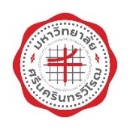 เรียน   คณบดีคณะเศรษฐศาสตร์ตามหนังสือที่ อว 8716.1/xx ลงวันที่ xxxxxxxx ได้อนุมัติให้ xxxxxxxxxxxxxxxxxxxxx เป็นอาจารย์พิเศษในรายวิชา xxxx xxxxxxxxxxx ตอน xxxx จำนวน x (x-x) หน่วยกิต ระดับxxxxxxxxx สอนทุกวัน xxxxx ตั้งแต่วันที่ x เดือน xxxxx พ.ศ. xxxx ถึง วันที่ x เดือน xxxxx พ.ศ. xxxx เวลาที่สอน xx.xx-xx.xx น. ห้องเรียน xxxxxx รวม xx ครั้ง นั้นในการนี้ จึงเรียนมาเพื่อโปรดพิจารณาอนุมัติเปลี่ยนแปลงตารางสอนจากวันxxxที่ xx xxxxxx xxxx เวลา xx.xx-xx.xx น. เป็น วันxxxที่ xx xxxxxx xxxx เวลา xx.xx-xx.xx น. และอนุมัติค่าตอบแทนรายละเอียดดังนี้ชั่วโมงทฤษฎี จำนวน xx ชั่วโมง ชั่วโมงละ x,xxx.xx บาท เป็นเงิน x,xxx.xx บาท (xxxxxxxxxxxxxx)ชั่วโมงปฏิบัติ จำนวน xx ชั่วโมง ชั่วโมงละ x,xxx.xx บาท เป็นเงิน x,xxx.xx บาท (xxxxxxxxxxxxxx) รวมค่าตอบแทนเป็นเงินทั้งสิ้น x,xxx.xx บาท เป็นเงิน x,xxx.xx บาท (xxxxxxxxxxxxxx)		โดยเบิกจ่ายจากงบประมาณรายจ่ายจากเงินรายได้คณะเศรษฐศาสตร์ ประจำปีงบประมาณ พ.ศ. 256x แผนงาน ยุทธศาสตร์พัฒนาศักยภาพคนตลอดช่วงชีวิต ผลผลิต ผู้สำเร็จการศึกษาด้านสังคมศาสตร์ งบดำเนินงาน ค่าตอบแทน เป็นเงินทั้งสิ้น จำนวน x,xxx.xx บาท (xxxxxxxxxxxxxx)จึงเรียนมาเพื่อโปรดพิจารณาอนุมัติด้วย จักขอบคุณยิ่งบันทึกข้อความเรียน   คณบดีคณะเศรษฐศาสตร์ตามหนังสือที่ อว 8716.1/xx ลงวันที่ xxxxxxxx ได้อนุมัติให้ xxxxxxxxxxxxxxxxxxxxx เป็นอาจารย์พิเศษในรายวิชา xxxx xxxxxxxxxxx ตอน xxxx จำนวน x (x-x) หน่วยกิต ระดับxxxxxxxxx สอนทุกวัน xxxxx ตั้งแต่วันที่ x เดือน xxxxx พ.ศ. xxxx ถึง วันที่ x เดือน xxxxx พ.ศ. xxxx เวลาที่สอน xx.xx-xx.xx น. ห้องเรียน xxxxxx รวม xx ครั้ง นั้นในการนี้ จึงเรียนมาเพื่อโปรดพิจารณาอนุมัติเปลี่ยนแปลงตารางสอนจากวันxxxที่ xx xxxxxx xxxx เวลา xx.xx-xx.xx น. เป็น วันxxxที่ xx xxxxxx xxxx เวลา xx.xx-xx.xx น. และอนุมัติค่าตอบแทนรายละเอียดดังนี้ชั่วโมงทฤษฎี จำนวน xx ชั่วโมง ชั่วโมงละ x,xxx.xx บาท เป็นเงิน x,xxx.xx บาท (xxxxxxxxxxxxxx)ชั่วโมงปฏิบัติ จำนวน xx ชั่วโมง ชั่วโมงละ x,xxx.xx บาท เป็นเงิน x,xxx.xx บาท (xxxxxxxxxxxxxx) รวมค่าตอบแทนเป็นเงินทั้งสิ้น x,xxx.xx บาท เป็นเงิน x,xxx.xx บาท (xxxxxxxxxxxxxx)		โดยเบิกจ่ายจากงบประมาณรายจ่ายจากเงินรายได้คณะเศรษฐศาสตร์ ประจำปีงบประมาณ พ.ศ. 256x แผนงาน ยุทธศาสตร์พัฒนาศักยภาพคนตลอดช่วงชีวิต ผลผลิต ผู้สำเร็จการศึกษาด้านสังคมศาสตร์ งบดำเนินงาน ค่าตอบแทน เป็นเงินทั้งสิ้น จำนวน x,xxx.xx บาท (xxxxxxxxxxxxxx)จึงเรียนมาเพื่อโปรดพิจารณาอนุมัติด้วย จักขอบคุณยิ่งส่วนงานส่วนงานส่วนงานคณะเศรษฐศาสตร์  โทร. 15550คณะเศรษฐศาสตร์  โทร. 15550คณะเศรษฐศาสตร์  โทร. 15550ที่อว 8716.1/อว 8716.1/อว 8716.1/วันที่เรื่องเรื่องขออนุมัติเปลี่ยนแปลงตารางสอนและขออนุมัติเงินค่าตอบแทนอาจารย์พิเศษขออนุมัติเปลี่ยนแปลงตารางสอนและขออนุมัติเงินค่าตอบแทนอาจารย์พิเศษขออนุมัติเปลี่ยนแปลงตารางสอนและขออนุมัติเงินค่าตอบแทนอาจารย์พิเศษขออนุมัติเปลี่ยนแปลงตารางสอนและขออนุมัติเงินค่าตอบแทนอาจารย์พิเศษ(xxxxxxxxxxxxxxx xxxxxxxxxxxxxxx)(xxxxxxxxxxxxxxx xxxxxxxxxxxxxxx)นักวิชาการศึกษาอาจารย์ผู้สอน(รองศาสตราจารย์ ดร.ศุภนันทา ร่มประเสริฐ)หัวหน้าสาขาเศรษฐศาสตร์อนุมัติ(ผู้ช่วยศาสตราจารย์ ดร.อดุลย์ ศุภนัท)ตรวจเสนอคณบดีคณะเศรษฐศาสตร์ส่วนงานส่วนงานส่วนงานคณะเศรษฐศาสตร์  โทร. 15550คณะเศรษฐศาสตร์  โทร. 15550คณะเศรษฐศาสตร์  โทร. 15550ที่อว 8716.1/อว 8716.1/อว 8716.1/วันที่เรื่องเรื่องขออนุมัติเปลี่ยนแปลงตารางสอนและขออนุมัติเงินค่าตอบแทนสอนนอกเวลาราชการขออนุมัติเปลี่ยนแปลงตารางสอนและขออนุมัติเงินค่าตอบแทนสอนนอกเวลาราชการขออนุมัติเปลี่ยนแปลงตารางสอนและขออนุมัติเงินค่าตอบแทนสอนนอกเวลาราชการขออนุมัติเปลี่ยนแปลงตารางสอนและขออนุมัติเงินค่าตอบแทนสอนนอกเวลาราชการ(xxxxxxxxxxxxxxx xxxxxxxxxxxxxxx)(xxxxxxxxxxxxxxx xxxxxxxxxxxxxxx)นักวิชาการศึกษาอาจารย์ผู้สอน(รองศาสตราจารย์ ดร.ศุภนันทา ร่มประเสริฐ)หัวหน้าสาขาเศรษฐศาสตร์อนุมัติ(ผู้ช่วยศาสตราจารย์ ดร.อดุลย์ ศุภนัท)ตรวจเสนอคณบดีคณะเศรษฐศาสตร์